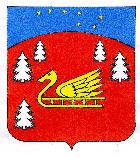 Администрация муниципального образования Красноозерное сельское поселениемуниципального образования Приозерский муниципальный район Ленинградской области.	П О С Т А Н О В Л Е Н И Е	от 22 марта 2021 года		         № 77Об утверждении Положения «О порядке обеспечения условий для развития на территории муниципального образования Красноозерное  сельское поселение муниципального образования Приозерский муниципальный район Ленинградской области физической культуры,  школьного  спорта и массового спорта, организация проведения официальных физкультурно -  оздоровительных    и      спортивных мероприятий          муниципального        образования Красноозерное сельское поселение муниципального образования Приозерский муниципальный район Ленинградской области»
	В соответствии с Федеральным законом от 6 октября 2003 № 131-ФЗ "Об общих принципах организации местного самоуправления в Российской Федерации", руководствуясь Уставом муниципального образования Красноозерное сельское поселение муниципального образования Приозерский муниципальный район Ленинградской области, администрация муниципального образования Красноозерное сельское поселение муниципального образования Приозерский муниципальный район Ленинградской области ПОСТАНОВЛЯЕТ:	1. Утвердить Положение «О порядке обеспечения условий для развития на территории муниципального образования Красноозерное сельское поселение муниципального образования Приозерский муниципальный район Ленинградской области физической культуры, школьного спорта и массового спорта, организация проведения официальных физкультурно-оздоровительных и спортивных мероприятий муниципального образования Красноозерное сельское поселение Приозерский муниципальный район Ленинградской области» согласно приложению.	2. Опубликовать настоящее постановление в средствах массовой информации и на официальном сайте администрации муниципального образования Красноозерное сельское поселение http://krasnoozernoe.ru/.	3. Настоящее постановление вступает в силу с даты его опубликования.	4. Контроль за исполнением постановления возложить на заместителя главы администрации МО Красноозерное сельское поселение.Глава администрации					                       А.Н. РадецкийИсп. Чупров М.С.. 8(813-79)67-493Разослано: дело – 2, прокуратура -1Приложение к Постановлению администрации муниципального образования Красноозерное сельское поселениеот 22 марта 2021 года № 77Положение«О порядке обеспечения условий для развития на территории муниципального образования Красноозерное сельское поселение муниципального образования Приозерский муниципальный район Ленинградской области физической культуры, школьного спорта и массового спорта, организация проведения официальных физкультурно-оздоровительных и спортивных мероприятий муниципального образования Красноозерное сельское поселение муниципального образования Приозерский муниципальный район Ленинградской области»1. Общие положения1.1. Настоящее Положение разработано в соответствии с Конституцией Российской Федерации, Федеральным законом от 04.12.2007 № 329 «О физической культуре и спорте в Российской Федерации», Федеральным законом от 06.10.2003 № 131-ФЗ «Об общих принципах организации местного самоуправления в Российской Федерации», Уставом муниципального образования Красноозерное сельское поселение муниципального образования Приозерский муниципальный район Ленинградской области (далее – МО Красноозерное сельское поселение) в целях реализации вопроса местного значения по обеспечению условий для развития на территории муниципального образования физической культуры, школьного спорта и массового спорта, организация проведения официальных физкультурно-оздоровительных и спортивных мероприятий муниципального образования (далее – вопрос местного значения).1.2. Настоящее Положение устанавливает порядок реализации полномочий по решению вопроса местного значения.2. Основные цели и задачи2.1. Основными целями и задачами проведения мероприятий по реализации вопроса местного значения являются:1) формирование у жителей МО Красноозерное сельское поселение, особенно у детей и молодежи, устойчивого интереса к регулярным занятиям физической культурой и спортом и повышение уровня образованности в области физической культуры;2) пропаганда здорового образа жизни;3) повышение роли физической культуры и спорта как средства профилактики асоциального поведения молодежи;4) укрепление института семьи посредством совместного проведения физкультурно-спортивного досуга;5) укрепление положительных тенденций в росте самосознания и активности жителей округа и как следствие – улучшение качества жизни;6) популяризация физической культуры и спорта среди различных групп населения.3. Полномочия и порядок их реализации по решению вопроса местного значения3.1. Осуществление вопроса местного значения находится в ведении администрации муниципального образования Красноозерное сельское поселение муниципального образования Приозерский муниципальный район Ленинградской области (далее - Администрация).3.2. В целях реализации вопроса местного значения к Администрации относится:1) определение основных задач и направлений развития физической культуры и спорта с учетом местных условий и возможностей, принятие и реализация муниципальных программ развития физической культуры и спорта;2) развитие массового спорта, детско-юношеского спорта и школьного спорта на территории МО Красноозерное сельское поселение;3) присвоение спортивных разрядов и квалификационных категорий спортивных судей в соответствии со статьей 22 Федерального закона от 04.12.2007 № 329;4) популяризация физической культуры и спорта среди различных групп населения, в том числе среди инвалидов, лиц с ограниченными возможностями здоровья;5) организация физкультурно-спортивной работы по месту жительства и месту отдыха граждан, включая создание условий для занятий инвалидов, лиц с ограниченными возможностями здоровья физической культурой и спортом, а также организация и проведение муниципальных официальных физкультурных мероприятий и спортивных мероприятий, в том числе:	а) утверждение и реализация календарных планов физкультурных мероприятий и спортивных мероприятий МО Красноозерное сельское поселение, включающих в себя физкультурные мероприятия и спортивные мероприятия по реализации комплекса ГТО;	б) организация медицинского обеспечения официальных физкультурных мероприятий и спортивных мероприятий МО Красноозерное сельское поселение;6) содействие в рамках своих полномочий обеспечению общественного порядка и общественной безопасности при проведении на территории МО Красноозерное сельское поселение официальных физкультурных мероприятий и спортивных мероприятий;7) создание условий для подготовки спортивных сборных команд МО Красноозерное сельское поселение, определение видов спорта, по которым могут формироваться спортивные сборные команды муниципальных образований, утверждение порядка формирования и обеспечения таких команд, направление их для участия в межмуниципальных и региональных спортивных соревнованиях;8) участие в обеспечении подготовки спортивного резерва для спортивных сборных команд МО Красноозерное сельское поселение, субъектов Российской Федерации, включая обеспечение деятельности организаций, созданных МО Красноозерное сельское поселение и реализующих программы спортивной подготовки, разработанные на основе федеральных стандартов спортивной подготовки, и (или) дополнительные общеобразовательные программы в области физической культуры и спорта, а также осуществление контроля за соблюдением организациями, созданными МО Красноозерное сельское поселение и реализующими программы спортивной подготовки, разработанные на основе федеральных стандартов спортивной подготовки, федеральных стандартов спортивной подготовки в соответствии с законодательством Российской Федерации;9) наделение некоммерческих организаций правом по оценке выполнения нормативов испытаний (тестов) комплекса ГТО;10) осуществление иных установленных в соответствии с законодательством Российской Федерации и Уставом МО Красноозерное сельское поселение полномочий.3.3. Администрация участвует в следующих мероприятиях по реализации вопроса местного значения посредством:1) организации и проведения физкультурных, физкультурно-оздоровительных и спортивных мероприятий;2) обеспечения участников для проведения мероприятий спортивной экипировкой и спортивным инвентарем;3) обеспечения участников на мероприятиях по развитию физической культуры и спорта наградной атрибутикой (благодарственные письма, грамоты, дипломы, медали, памятные подарки и сувениры, призы, иные наградные атрибуты);4) организации медицинского сопровождения на мероприятиях по развитию физической культуры и спорта;5) организации информационного сопровождения мероприятий;6) издание информационных, агитационных и иных материалов для привлечения населения к занятиям физической культурой и спортом;7) участие в создании условий для развития физической культуры и спорта инвалидов, лиц с ограниченными возможностями здоровья;8) иные виды мероприятий в рамках реализации ведомственной целевой (муниципальной) программы по обеспечению условий для развития на территории МО Красноозерное сельское поселение физической культуры и массового спорта, физкультурно-оздоровительных мероприятий и спортивных мероприятий. 3.4. В рамках реализации вопроса местного значения на очередной финансовый год могут быть запланированы как все мероприятия, указанные в п. 3.2 настоящего Положения, так и некоторые из них.Виды и характер официальных физкультурных, физкультурно-оздоровительных и спортивных мероприятий4.1. Проводимые официальные физкультурные, физкультурно-оздоровительные и спортивные мероприятия могут быть следующих видов:– спартакиады;– массовые кроссы, пробеги, походы, лыжные гонки;– розыгрыши кубка;– первенства;– конкурсы;– турниры;– соревнования;– спортивные праздники;– спортивные занятия;– веселые старты;– сборы;– иные виды мероприятий в рамках ведомственной целевой (муниципальной) программы.4.2. По характеру проведения соревнования могут быть:- личные, которые определяют места, занятые отдельными участниками (по полу, возрасту, спортивной квалификации);- лично-командные, которые помимо личного первенства, определяют места, занятые соответствующими командами;- командные, которые определяют только места, занятые участвующими командами;- отборочными, по результатам которых формируются сборные команды;- обучающие (приобретение физкультурно-спортивных навыков).4.3. В зависимости от характера мероприятий количество и состав участников подтверждается списками либо актами.5. Финансирование мероприятий по реализации вопроса местного значения5.1. Финансирование мероприятий по реализации вопроса местного значения осуществляется Администрацией за счет средств бюджета муниципального образования на соответствующий финансовый год.5.2. Осуществление полномочий по решению вопроса местного значения реализуется на основании ведомственной целевой (муниципальной) программы, утверждаемой постановлением Администрации на соответствующий финансовый год.6. Заключительные положения6.1. Контроль за исполнением Администрацией полномочий по решению вопроса местного значения осуществляется в соответствии с действующим законодательством Российской Федерации.6.2. Вопросы, не урегулированные настоящим Положением, разрешаются в соответствии с действующим законодательством Российской Федерации, правовыми актами органов местного самоуправления МО Красноозерное сельское поселение.